Государственное профессиональное образовательное учреждение Ярославской области Ярославский профессиональный колледж № 21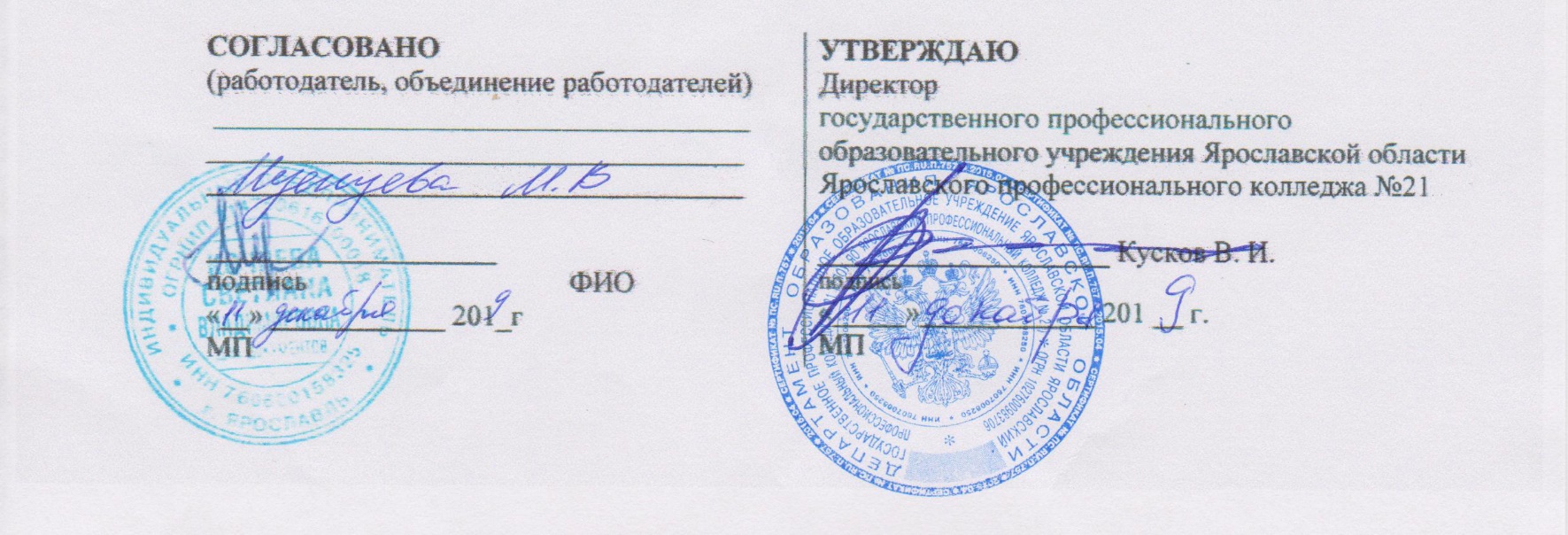 Программа государственной итоговой аттестации(в форме демоэкзамена)по профессии 43.01.09 Повар, кондитерЯрославль      Программа государственной итоговой аттестации (далее – Программа ГИА) по профессии 43.01.09 "Повар, кондитер" разработана в соответствии с требованиями Федерального государственного образовательного стандарта среднего профессионального образования по профессии "Повар, кондитер" (утв. приказом Министерства образования и науки РФ от 2 августа 2013 г. №798, с изменениями, утв. приказом  Министерства образования и науки РФ от 9 апреля 2015 г. №390)            Разработчики:М. А. Поникарова, заместитель директора по учебно-производственной работеРассмотрена на заседании педагогического совета ГПОУ ЯО ЯПК №21 "11" декабря 2019 г.Протокол №6 от "11" декабря 2019 г.Содержание1. Общие положения2. Процедура проведения государственной итоговой аттестации 2.1. Создание государственной экзаменационной комиссии2.2. Организация процедуры проведения демонстрационного экзамена в рамках        государственной итоговой аттестации 3. Требования к выпускным работам и методика их оценивания4. Порядок апелляции и пересдачи государственной итоговой аттестации1. ОБЩИЕ ПОЛОЖЕНИЯ1.1. Настоящая Программа государственной итоговой аттестации разработана для образовательной программы среднего профессионального образования:- 43.01.09 “Повар, кондитер” в соответствии с Перечнем профессий/специальностей СПО и ФГОС СПО (утв. приказом Министерства образования и науки РФ от 2 августа 2013 г. №798, с изменениями, утв. приказом Министерства образования и науки РФ от 9 апреля 2015 г. №390); - сочетание квалификаций повар, кондитер;- база приема на образовательную программу – среднее общее образование;- нормативно-правовые документы и локальные акты, регулирующие вопросы организации и проведения ГИА в колледже: пункты 5,10 статьи 59 Федерального закона от 29 декабря 2012 года №273-ФЗ «Об образовании в Российской Федерации», приказ Министерства образования и науки Российской Федерации от 16.08.2013 года №968 «Об утверждении Порядка проведения государственной итоговой аттестации по образовательным программам среднего профессионального образования» (с изменениями), приказ Министерства образования и науки Российской Федерации «Об утверждении Порядка организации и осуществления образовательной деятельности по образовательным программам среднего профессионального образования» № 464 от 14.06.2013г., ФГОС СПО по профессии “Повар, кондитер” (утв. приказом Министерства образования и науки РФ от 2 августа 2013 г. №798, с изменениями, утв. приказом Министерства образования и науки РФ от 9 апреля 2015 г. №390), Положение о порядке проведения государственной итоговой аттестации в ГПОУ ЯО Ярославский профессиональный колледж № 21. 1.2.Основная цель программы: качественная подготовка, организация и проведение государственной итоговой аттестации выпускников.Задачи: мобилизация усилий всех субъектов образовательного процесса на выполнение требований стандарта;определение качества подготовки квалифицированных рабочих, служащих по профессии “Повар, кондитер” в колледже;разработка рекомендаций по совершенствованию качества подготовки выпускников на основе анализа результатов ГИА и рекомендаций ГЭК.Государственная итоговая аттестация является завершающей частью обучения.Цель проведения государственной итоговой аттестации: определение соответствия результатов освоения студентами программы подготовки квалифицированных рабочих и служащих, соответствующим требованиям ФГОС, готовности и способности решать профессиональные задачи с последующей выдачей документа государственного образца об уровне образования и квалификации (диплом о среднем профессиональном образовании).В результате освоения образовательной программы у выпускника должны быть сформированы общие и профессиональные компетенции.Выпускник, освоивший образовательную программу, должен обладать следующими общими компетенциями (далее - ОК):ОК 01. Выбирать способы решения задач профессиональной деятельности, применительно к различным контекстам.ОК 02. Осуществлять поиск, анализ и интерпретацию информации, необходимой для выполнения задач профессиональной деятельности.ОК 03. Планировать и реализовывать собственное профессиональное и личностное развитие.ОК 04. Работать в коллективе и команде, эффективно взаимодействовать с коллегами, руководством, клиентами.ОК 05. Осуществлять устную и письменную коммуникацию на государственном языке с учетом особенностей социального и культурного контекста.ОК 06. Проявлять гражданско-патриотическую позицию, демонстрировать осознанное поведение на основе традиционных общечеловеческих ценностей.ОК 07. Содействовать сохранению окружающей среды, ресурсосбережению, эффективно действовать в чрезвычайных ситуациях.ОК 08. Использовать средства физической культуры для сохранения и укрепления здоровья в процессе профессиональной деятельности и поддержания необходимого уровня физической подготовленности.ОК 09. Использовать информационные технологии в профессиональной деятельности.ОК 10. Пользоваться профессиональной документацией на государственном и иностранном языке.ОК 11. Планировать предпринимательскую деятельность в профессиональной сфере.Выпускник, освоивший образовательную программу, должен быть готов к выполнению основных видов деятельности, предусмотренных настоящим ФГОС СПО, исходя из сочетания квалификаций квалифицированного рабочего, служащего 16675 “повар” и 12901 “кондитер”:приготовление и подготовка к реализации полуфабрикатов для блюд, кулинарных изделий разнообразного ассортимента;приготовление, оформление и подготовка к реализации горячих блюд, кулинарных изделий, закусок разнообразного ассортимента;приготовление, оформление и подготовка к реализации холодных блюд, кулинарных изделий, закусок разнообразного ассортимента;приготовление, оформление и подготовка к реализации холодных и горячих сладких блюд, десертов, напитков разнообразного ассортимента;приготовление, оформление и подготовка к реализации хлебобулочных, мучных кондитерских изделий разнообразного ассортимента.Выпускник, освоивший образовательную программу, должен обладать профессиональными компетенциями (далее - ПК), соответствующими основным видам деятельности:Приготовление и подготовка к реализации полуфабрикатов для блюд, кулинарных изделий разнообразного ассортимента:ПК 1.1. Подготавливать рабочее место, оборудование, сырье, исходные материалы для обработки сырья, приготовления полуфабрикатов в соответствии с инструкциями и регламентами.ПК 1.2. Осуществлять обработку, подготовку овощей, грибов, рыбы, нерыбного водного сырья, мяса, домашней птицы, дичи, кролика.ПК 1.3. Проводить приготовление и подготовку к реализации полуфабрикатов разнообразного ассортимента для блюд, кулинарных изделий из рыбы и нерыбного водного сырья.ПК 1.4. Проводить приготовление и подготовку к реализации полуфабрикатов разнообразного ассортимента для блюд, кулинарных изделий из мяса, домашней птицы, дичи, кролик.Приготовление, оформление и подготовка к реализации горячих блюд, кулинарных изделий, закусок разнообразного ассортимента:ПК 2.1. Подготавливать рабочее место, оборудование, сырье, исходные материалы для приготовления горячих блюд, кулинарных изделий, закусок разнообразного ассортимента в соответствии с инструкциями и регламентами.ПК 2.2. Осуществлять приготовление, непродолжительное хранение бульонов, отваров разнообразного ассортимента.ПК 2.3. Осуществлять приготовление, творческое оформление и подготовку к реализации супов разнообразного ассортимента.ПК 2.4. Осуществлять приготовление, непродолжительное хранение горячих соусов разнообразного ассортимента.ПК 2.5. Осуществлять приготовление, творческое оформление и подготовку к реализации горячих блюд и гарниров из овощей, грибов, круп, бобовых, макаронных изделий разнообразного ассортимента.ПК 2.6. Осуществлять приготовление, творческое оформление и подготовку к реализации горячих блюд, кулинарных изделий, закусок из яиц, творога, сыра, муки разнообразного ассортимента.ПК 2.7. Осуществлять приготовление, творческое оформление и подготовку к реализации горячих блюд, кулинарных изделий, закусок из рыбы, нерыбного водного сырья разнообразного ассортимента.ПК 2.8. Осуществлять приготовление, творческое оформление и подготовку к реализации горячих блюд, кулинарных изделий, закусок из мяса, домашней птицы, дичи и кролика разнообразного ассортимента.Приготовление, оформление и подготовка к реализации холодных блюд, кулинарных изделий, закусок разнообразного ассортимента:ПК 3.1. Подготавливать рабочее место, оборудование, сырье, исходные материалы для приготовления холодных блюд, кулинарных изделий, закусок в соответствии с инструкциями и регламентами.ПК 3.2. Осуществлять приготовление, непродолжительное хранение холодных соусов, заправок разнообразного ассортимента.ПК 3.3. Осуществлять приготовление, творческое оформление и подготовку к реализации салатов разнообразного ассортимента.ПК 3.4. Осуществлять приготовление, творческое оформление и подготовку к реализации бутербродов, канапе, холодных закусок разнообразного ассортимента.ПК 3.5. Осуществлять приготовление, творческое оформление и подготовку к реализации холодных блюд из рыбы, нерыбного водного сырья разнообразного ассортимента.ПК 3.6. Осуществлять приготовление, творческое оформление и подготовку к реализации холодных блюд из мяса, домашней птицы, дичи разнообразного ассортимента. Приготовление, оформление и подготовка к реализации холодных и горячих сладких блюд, десертов, напитков разнообразного ассортимента:ПК 4.1. Подготавливать рабочее место, оборудование, сырье, исходные материалы для приготовления холодных и горячих сладких блюд, десертов, напитков разнообразного ассортимента в соответствии с инструкциями и регламентами.ПК 4.2. Осуществлять приготовление, творческое оформление и подготовку к реализации холодных сладких блюд, десертов разнообразного ассортимента.ПК 4.3. Осуществлять приготовление, творческое оформление и подготовку к реализации горячих сладких блюд, десертов разнообразного ассортимента.ПК 4.4. Осуществлять приготовление, творческое оформление и подготовку к реализации холодных напитков разнообразного ассортимента.ПК 4.5. Осуществлять приготовление, творческое оформление и подготовку к реализации горячих напитков разнообразного ассортимента. Приготовление, оформление и подготовка к реализации хлебобулочных, мучных кондитерских изделий разнообразного ассортимента:ПК 5.1. Подготавливать рабочее место кондитера, оборудование, инвентарь, кондитерское сырье, исходные материалы к работе в соответствии с инструкциями и регламентами.ПК 5.2. Осуществлять приготовление и подготовку к использованию отделочных полуфабрикатов для хлебобулочных, мучных кондитерских изделий.ПК 5.3. Осуществлять изготовление, творческое оформление, подготовку к реализации хлебобулочных изделий и хлеба разнообразного ассортимента.ПК 5.4. Осуществлять изготовление, творческое оформление, подготовку к реализации мучных кондитерских изделий разнообразного ассортимента.ПК 5.5. Осуществлять изготовление, творческое оформление, подготовку к реализации пирожных и тортов разнообразного ассортимента.Государственная итоговая аттестация выпускников проводится государственной экзаменационной комиссией по программе подготовки квалифицированных рабочих и служащих по профессии «Повар, кондитер» и включает защиту выпускной квалификационной работы:- в виде демонстрационного экзамена.2. ПРОЦЕДУРА ПРОВЕДЕНИЯ ГОСУДАРСТВЕННОЙ ИТОГОВОЙ АТТЕСТАЦИИ2.1. Создание государственной экзаменационной комиссииДля проведения  государственной итоговой аттестации создаётся  государственная экзаменационная комиссия (далее - ГЭК), основными функциями которой являются:  -  комплексная оценка уровня освоения образовательной программы,   компетенций выпускника   и     соответствие   результатов   освоения    образовательной         программы требованиям федерального государственного образовательного стандарта;-  решение вопроса о   присвоении квалификации по результатам государственной итоговой аттестации и выдаче соответствующего документа государственного образца (диплома об образовании и квалификации);-  разработка рекомендаций по совершенствованию подготовки выпускников.Состав    ГЭК, действующей в течение одного календарного года, утверждается приказом   директора колледжа: - возглавляет ГЭК председатель, который является представителем работодателей по профилю подготовки выпускников; - заместитель   председателя, исполняющий   должностные   функции   директора колледжа или его заместителя по учебно- производственной работе, или педагогические работники, имеющие высшую квалификационную категорию;- члены комиссии: преподаватели из других образовательных учреждений, преподаватели первой или высшей квалификационной категории данного образовательного учреждения, представители работодателей;- секретарь комиссии.Для проведения демонстрационного экзамена при ГЭК колледжа создается экспертная группа, которую возглавляет Главный эксперт. При непосредственном участии и по согласованию с Главным экспертом формируется Экспертная группа на каждую площадку проведения экзамена из числа экспертов.Обеспечение деятельности Экспертной группы по подготовке и проведению экзамена осуществляется ЦПДЭ, в т.ч. по вопросам, касающимся оплаты проезда, проживания, питания экспертам, привлеченным к работе из других регионов и населенных пунктов. Организация деятельности Экспертной группы осуществляется Главным экспертом, который после ее формирования обязан распределить обязанности и полномочия по подготовке и проведению экзамена между членами Экспертной группы. На время проведения экзамена из состава Экспертной группы назначается Технический эксперт, отвечающий за техническое состояние оборудования и соблюдение всеми присутствующими на площадке лицами правил и норм охраны труда и техники безопасности. Ответственность за внесение баллов и оценок в систему CIS несет Главный эксперт.2.2.Организация процедуры проведения демонстрационного экзамена в рамках государственной итоговой аттестации К государственной   итоговой   аттестации   допускаются   студенты, не имеющие академической задолженности и в полном объёме выполнившие учебный план по осваиваемой программе подготовки квалифицированных рабочих, служащих.Допуск выпускников к защите выпускной квалификационной работы рассматривается на педагогическом совете и оформляется не позднее, чем за три дня до начала аттестации приказом директора колледжа.   Необходимым условием допуска к государственной итоговой аттестации является представление документов, подтверждающих освоение обучающимися компетенций при изучении им теоретического материала и прохождении учебной практики и производственной практики по каждому из основных видов профессиональной деятельности. В том числе выпускником могут быть предоставлены отчеты о раннее достигнутых результатах, дополнительные сертификаты, свидетельства (дипломы) олимпиад, конкурсов, творческие работы по профессии, характеристики с мест прохождения производственной практики.За 1 день до начала экзамена Экспертной группой производится дооснащение площадки (при необходимости) и настройка оборудования. В указанный день осуществляется распределение рабочих мест участников на площадке в соответствии с жеребьевкой. Жеребьевка проводится в присутствии всех участников способом, исключающим спланированное распределение рабочих мест или оборудования. Итоги жеребьевки фиксируются отдельным документом. Инструктаж по охране труда и технике безопасности (далее – ОТ и ТБ) для участников и членов Экспертной группы проводится Техническим экспертом под роспись. После распределения рабочих мест и прохождения инструктажа по ОТ и ТБ участникам предоставляется время не более 2 часов на подготовку рабочих мест, а также на проверку и подготовку инструментов и материалов, ознакомление с оборудованием и его тестирование. Участники должны ознакомиться с подробной информацией о регламенте проведения экзамена с обозначением обеденных перерывов и времени завершения экзаменационных заданий/модулей, ограничениях времени и условий допуска к рабочим местам, включая условия, разрешающие участникам покинуть рабочие места и площадку, информацию о времени и способе проверки оборудования, информацию о пунктах и графике питания, оказании медицинской помощи, о характере и диапазоне санкций, которые могут последовать в случае нарушения регламента проведения экзамена. Также участники экзамена должны быть проинформированы о том, что они отвечают за безопасное использование всех инструментов, оборудования, вспомогательных материалов, которые они используют на площадке в соответствии с правилами техники безопасности.  Участник при сдаче демонстрационного экзамена должен иметь при себе паспорт и полис ОМС. Перед началом экзамена членами Экспертной группы производится проверка на предмет обнаружения материалов, инструментов или оборудования, запрещенного в соответствии с техническим описанием, включая содержимое инструментальных ящиков. Каждому участнику предоставляется время на ознакомление с экзаменационным заданием, письменные инструкции по заданию, а также разъяснения правил поведения и Кодекса этики движения «Молодые профессионалы» (WorldSkills Russia) во время демонстрационного экзамена. Экзаменационные задания выдаются участникам непосредственно перед началом экзамена. На изучение материалов и дополнительные вопросы выделяется время, которое не включается в общее время проведения экзамена. Если задание состоит из модулей, то члены Экспертной группы обязаны выдавать участникам задание перед началом каждого модуля или действовать согласно техническому описанию. Минимальное время, отводимое в данном случае (модульная работа) на ознакомление с информацией, составляет 15 минут, которые не входят в общее время проведения экзамена. Ознакомление происходит перед началом каждого модуля. К выполнению экзаменационных заданий участники приступают после указания Главного эксперта. В ходе проведения экзамена участникам запрещаются контакты с другими участниками или членами Экспертной группы без разрешения Главного эксперта. В случае возникновения несчастного случая или болезни участника, об этом немедленно уведомляется Главный эксперт, которым, при необходимости, принимается решение о назначении дополнительного времени для участника. В случае отстранения участника от дальнейшего участия в экзамене ввиду болезни или несчастного случая, ему начисляются баллы за любую завершенную работу.  3. ТРЕБОВАНИЯ К ВЫПУСКНЫМ РАБОТАМ И МЕТОДИКА ИХ ОЦЕНИВАНИЯВыполненные экзаменационные задания оцениваются в соответствии со схемой начисления баллов, разработанными на основании характеристик компетенций, определяемых техническим описанием. Все баллы и оценки регистрируются в системе CIS. Члены Экспертной группы при оценке выполнения экзаменационных заданий обязаны демонстрировать необходимый уровень профессионализма, честности и беспристрастности, соблюдать требования регламента проведения демонстрационного экзамена и Кодекса этики движения «Молодые профессионалы» (WorldSkills Russia). Одно из главных требований при выполнении оценки заданий демонстрационного экзамена – это обеспечение отсутствия преимуществ у кого-либо из участников экзамена. Результаты демонстрационного экзамена определяются оценками “отлично”, “хорошо”, “удовлетворительно”, “неудовлетворительно” и объявляются в тот же день после оформления в установленном порядке протоколов заседаний ГИА.Баллы за выполнение заданий демонстрационного экзамена выставляются в соответствии со схемой начисления баллов, приведенных в комплекте оценочной документации.Перевод начисленных баллов в оценку приведен в таблице № 1.                                                                                                                      Таблица № 1 Решения ГЭК принимаются на закрытых заседаниях простым большинством голосов членов комиссии, участвующих в заседании. При равном числе голосов, голос председательствующего на заседании ГЭК является решающим. Решение ГЭК оформляется протоколом. В протоколе указывается: тема выпускной квалификационной работы; оценка руководителя; перечисляются освоенные профессиональные компетенции по профессии. Протокол заседания ГЭК подписывается председателем и членами комиссии и хранится в архиве колледжа. Председатель ГЭК составляет отчет о ходе защиты. Выпускнику, имеющему не менее 75 % оценок «отлично», включая итоговую оценкупо результатам государственной итоговой аттестации и не имеющему оценок ниже оценки «хорошо», выдаётся диплом с отличием. Лица, получившие на  государственной    итоговой  аттестации  неудовлетворительные  результаты,  проходят государственную итоговую аттестацию не ранее чем через 6 месяцев после прохождения государственной итоговой аттестации впервые.  Лица, не проходившие государственную итоговую аттестацию по уважительной причине, проходят государственную итоговую аттестацию без отчисления не позднее 4 месяцев после подачи заявления. Лица, не проходившие государственную итоговую аттестацию по неуважительной причине, восстанавливаются и проходят государственную итоговую аттестацию  в период времени, установленным календарным учебным графиком. Повторная государственная итоговая аттестация не может быть назначена более двух раз.4. ПОРЯДОК АППЕЛЯЦИИ И ПЕРЕСДАЧИ ГОСУДАРСИВЕННОЙ ИТОГОВОЙ АТТЕСТАЦИИПо результатам государственной итоговой аттестации выпускник имеет право подать в апелляционную комиссию письменное заявление о нарушении, по его мнению, установленного порядка проведения государственной итоговой аттестации и (или) несогласии с ее результатами (далее - апелляция).    Апелляция подается лично выпускником или родителями (законными представителями) несовершеннолетнего выпускника в апелляционную комиссию колледжа.   Апелляция о нарушении порядка проведения государственной итоговой аттестации подается непосредственно в день проведения государственной итоговой аттестации. Апелляция о несогласии с результатами государственной итоговой аттестации подается не позднее следующего рабочего дня после объявления результатов государственной итоговой аттестации.    Апелляционная комиссия формируется в количестве не менее пяти членов из числа педагогических работников колледжа, не входящих в данном учебном году в состав ГЭК и не являющихся председателем или секретарем ГЭК. Состав комиссии утверждается директором колледжа.   Апелляция рассматривается на заседании апелляционной комиссией с участием не менее двух третей ее состава и не позднее трех рабочих дней с момента ее поступления. В результате рассмотрения апелляции  апелляционная комиссия устанавливает достоверность изложенных в ней сведений и выносит одно из решений:- об отклонении апелляции, если изложенные в ней сведения о нарушениях порядка проведения ГИА выпускника не подтвердились и/или не повлияли на результат ГИА;- об удовлетворении апелляции, если изложенные в ней сведения о допущенных нарушениях порядка проведения ГИА выпускника подтвердились и повлияли на результат ГИА.  В случае удовлетворения апелляции результат проведения ГИА подлежит аннулированию, а протокол о рассмотрении апелляции, не позднее следующего рабочего дня передается в ГЭК для реализации решения комиссии. Выпускнику предоставляется возможность пройти ГИА в дополнительные сроки, установленные колледжем.   Для рассмотрения апелляции о несогласии с результатами ГИА, полученными при защите выпускной квалификационной работы, секретарь ГЭК не позднее рабочего дня с момента поступления апелляции направляет в апелляционную комиссию выпускную квалификационную работу, протокол заседания ГЭК и заключение председателя ГЭК о соблюдении процедурных вопросов при защите подавшего апелляцию выпускника.   Рассмотрев апелляцию о несогласии с результатами ГИА, апелляционная комиссия выносит одно из решений:- об отклонении апелляции и сохранении результата ГИА;- об удовлетворении апелляции и выставлении иного результата ГИА.Решение апелляционной комиссии не позднее следующего рабочего дня передается в ГЭК и в случае удовлетворения апелляции является основанием для аннулирования ранее выставленных результатов ГИА выпускника и выставления новых.     Решение апелляционной комиссии принимается простым большинством голосов. При равном числе голосов голос председательствующего на заседании апелляционной комиссии является решающим.    Решение апелляционной комиссии доводится до сведения подавшего апелляцию выпускника (под подпись) в течение трех рабочих дней со дня заседания апелляционной комиссии.     Решение апелляционной комиссии оформляется протоколом, который подписывается председателем и секретарем апелляционной комиссии и хранится в архиве образовательной организации Решение апелляционной комиссии пересмотру не подлежит. Лица, получившие на государственной    итоговой аттестации неудовлетворительные  результаты,  проходят государственную итоговую аттестацию не ранее чем через 6 месяцев после прохождения государственной итоговой аттестации впервые.  Лица, не проходившие государственную итоговую аттестацию по уважительной причине, проходят государственную итоговую аттестацию без отчисления не позднее 4 месяцев после подачи заявления. Лица, не проходившие государственную итоговую аттестацию по неуважительной причине, восстанавливаются и проходят государственную итоговую аттестацию в период времени, установленным календарным учебным графиком. Повторная государственная итоговая аттестация не может быть назначена более двух раз.Оценка ГИА“2”“3”“4”“5”Отношение полученного количества баллов к максимально возможному (в процентах)0,00% - 19,99%20,00% - 29,99%30,00% - 43,99% 44,00% - 100%